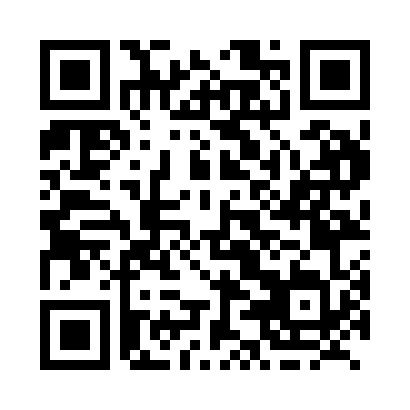 Prayer times for Grahams Road, Prince Edward Island, CanadaWed 1 May 2024 - Fri 31 May 2024High Latitude Method: Angle Based RulePrayer Calculation Method: Islamic Society of North AmericaAsar Calculation Method: HanafiPrayer times provided by https://www.salahtimes.comDateDayFajrSunriseDhuhrAsrMaghribIsha1Wed4:215:591:116:138:2410:022Thu4:195:581:116:148:2510:043Fri4:175:561:116:158:2710:064Sat4:155:551:116:158:2810:085Sun4:135:531:116:168:2910:106Mon4:105:521:116:178:3010:127Tue4:085:501:116:188:3210:148Wed4:065:491:116:198:3310:169Thu4:045:481:116:198:3410:1810Fri4:025:461:116:208:3510:2011Sat4:005:451:116:218:3710:2212Sun3:585:441:106:218:3810:2413Mon3:575:421:106:228:3910:2514Tue3:555:411:106:238:4010:2715Wed3:535:401:116:248:4210:2916Thu3:515:391:116:248:4310:3117Fri3:495:381:116:258:4410:3318Sat3:475:371:116:268:4510:3519Sun3:465:361:116:268:4610:3720Mon3:445:341:116:278:4710:3921Tue3:425:331:116:288:4910:4022Wed3:415:331:116:288:5010:4223Thu3:395:321:116:298:5110:4424Fri3:375:311:116:308:5210:4625Sat3:365:301:116:308:5310:4726Sun3:345:291:116:318:5410:4927Mon3:335:281:116:328:5510:5128Tue3:315:281:126:328:5610:5229Wed3:305:271:126:338:5710:5430Thu3:295:261:126:338:5810:5631Fri3:285:261:126:348:5910:57